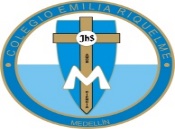                                      Temas del segundo periodo.ARTISTICA Como es mi cuerpo (transversal al proyecto de tiempo libre). Como son los seres y espacios que me rodean. Espacios y entornos. Taller artístico, juegos, rondas, canciones.ETICA Y VALORES.Respeto a la diferencia, mi personalidad y carácter, los derechos de los niños.Conocimiento del cuerpo, sus partes, los cambios y su cuidado.La familia, su importancia, los miembros que la construyen y los valores inculcados en la misma.CIENCIAS SOCIALES Comunidad escolar, características de mi colegio.Mi barrio, las casas de mi barrio y mi casa. Describo mi espacio, mi entorno y lo que se encuentra en él.Mis deberes y derechos como persona, en mi casa, comunidad y sociedad.Diversidad y respeto. La paz (proyecto catedra de la paz).CIENCIAS NATURALES Reconozco un ser, somos seres por qué, características de los seres.Los objetos, cuales son inertes, sus características, diferencia y semejanza entre los seres y objetos.Los cuidados de mi cuerpo, por qué los otros deben cuidar mi cuerpo.Como mido lo sólido y lo liquido de mi cuerpo, maneras de medir objetos El reciclaje (proyecto transversal, medio ambiente)MATEMÁTICASNúmeros hasta el 99, comparación de cantidades.La adición y sustracción, sus términos, operaciones con números hasta el 99, operaciones en recta numérica.Resolución de problemas de adición y sustracción (actividad transversal al proyecto de emprendimiento).Meses del año, tiempo, relaciones espaciales, derecha e izquierda.Sistema de información y recolección de datos, secuencia de tiempo y secuencia numérica de dos en dos y tres en tres.LENGUA CASTELLANAConceptos de lengua escrita, frases, párrafos, periódicos, textos narrativos (las consonantes c, b, v, n, y, ll, h, q, x, z, w).Ideas claves en un texto.Plan lector LA ERA DE LOS DINOSAURIOS. Texto informativo.El reciclaje (actividad transversal de medio ambiente).Derechos y deberes (actividad transversal al proyecto de democracia).Secuencias.URBANIDAD Y CIVICA Comportamientos en los diferentes espacios, la casa colegio, parques, centros comerciales, iglesias, bibliotecas, medios de transporte.Convivencia en paz. Practica de modales en los diferentes momentos del día, mesa, salón de clase, baño, sala, cocina. Los derechos humanos.RELIGIÓN Jesús nos enseña amar la vida (transversal a proyecto de educación sexual).Jesús da su vida por nosotros.La oración nos comunica con Dios. Jesús funda su iglesia que anuncia la palabra de Dios.María madre de Jesús y madre de la iglesia Las enseñanzas de vida desde diferentes miradas religiosas (religiones del medio oriente, india, islam, judaísmo, etc.)La vida en mi entorno escolar.